关于全面受理贫困农户申报监测对象的通告根据福建省扶贫开发领导小组印发《关于建立防止返贫监测和帮扶机制的实施办法》的通知(闽扶组〔2020〕4号)精神，即日起，全省开通“一键报贫”贫困农户在线申报系统和扶贫服务热线电话。家庭年人均可支配收入低于当地低保标准，或因病、因残、因学、因灾、因新冠肺炎疫情影响等引发收入骤减、支出骤增的建档立卡贫困户或农户，存在返贫或致贫风险的，均可通过手机使用闽政通APP点击“一键报贫”、本地农户拨打沙县扶贫服务热线电话(0598-5822252)或者使用电脑进入福建省农业农村厅网站进入“一键报贫”网页等三种方式，申报监测对象。按照属地原则受理后，按规定反馈申报人。附件:闽政通手机APP二维码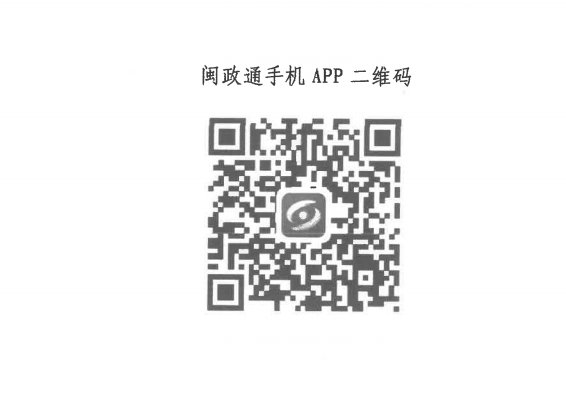 沙县扶贫开发领导小组办公室2020年5月9日